Открытый урок по литературеУчитель: Байганина Е.М.Класс: 9 «Б»Тема урока: А.П. Чехов «Хамелеон»Цели и задачи  урока: Образовательная: проанализировать сатирические черты рассказа Чехова «Хамелеон», раскрыть смысл названия произведения;выявить стилевые особенности сатирических произведений Чехова на примере рассказа «Хамелеон», учить видеть меткость чеховского слова, авторское отношение к лицемерию; формировать умение осознанного восприятия текста, понимания и решения поставленных в нём проблем;способствовать развитию навыка анализа художественного произведения; развивать умение подбирать цитаты из текста литературного произведения по заданной теме.Коррекционная, развивающая:  развивать образное и ассоциативное мышление, навыки выразительного чтения; формировать умения раскрывать личностное отношение к описываемым фактам, критически их осмысливать, выражать собственное понимание событий, характеров персонажей; Воспитательная:  способствовать формированию чётких нравственных критериев, жизненных позиций, неприятие «хамелеонства»; способствовать воспитанию интереса к литературе через работу с текстом;Формы организации учебной деятельности на уроке: индивидуальная, парная, групповая, фронтальная.Оборудование урока: мультимедийная презентация, учебники литературы, индивидуальные карточки для учеников. Тип урока: обобщающийХод урока.КГУ "Костанайская специальная школа-интернат №3 для детей с особыми образовательными потребностями"Самоанализ открытого урока в 9 "Б" классеТема: А.П. Чехов «Хамелеон»подготовила и провела: Байганина Е.М.г. Костанай2017 годI. Организационное начало урока.2. Организационные фразы.  -здравствуйте, садитесь-как слышите?-какой сейчас урок?3.Установка на произношение: слушайте внимательно, говорите правильно, следите за звуками.-Послушайте, что будем делать.-будем работать с текстом-будем рассуждать-будем анализировать произведение-будем делать выводыII. Работа по теме урока.Друзья мои, я очень рада Войти в приветливый наш класс,И для меня уже наградаУлыбки ваших милых глаз.Я знаю, каждый в классе гений,Но без труда талант не впрок,Скрестите шпаги ваших мнений Мы вместе сотворим урок.Инсценировка: Участвуют: Калинин В. - полицейский надзиратель Очумелов. Гаршин А. - городовой Елдырин. Попов К. - золотых дел мастер Хрюкин.-ребята, вы узнали кто это?-верно, это герои именно этого произведения./слайд 1/1. Работа над содержанием.- Сегодня мы завершаем работу над этим произведением.- Скажите, о каком событии повествует рассказ? - Кто является героями рассказа?- С какой целью Чехов пишет о столь незначительном событии?/слайд 2/- Обратимся к названию рассказа. /слайд 3/Слово «хамелеон» не встречается в рассказе. Почему же возник такой заголовок? Кто такой хамелеон?-Какая особенность есть у этой ящерицы?-Для чего она это делает?-Какое отношение имеет эта ящерица к произведению Чехова? Почему автор назвал свой рассказ именно так?/слайд 4/-Найдите в тексте подтверждение этих слов. И фразы, которые произносит Очумелов относительно собаки./заполняется таблица, слайд 5/-Прочитав эти строчки, вы убедились, что Очумелов, меняя своё мнение, и напоминает нам именно хамелеона.-Сколько раз меняет своё мнение Очумелов?-А сейчас давайте обратимся к словарям и посмотрим толкование слова хамелеон. 1) Хамелеон – семейство ящериц, приспособленных к древесному образу жизни, способных менять окраску тела.2) Хамелеон - беспринципный человек, постоянно меняющий свои взгляды в зависимости от ситуации. /слайд 6/-Какое из этих значений использует Чехов? (прямое или переносное?)-Но только ли Очумелова можно назвать хамелеоном?/слайд 7/-Чем заканчивается рассказ? -А вот если бы эта собака оказалась обычной дворовой. Как вы думаете, что бы с ней сделали?А что бы сделал с собакой ТЫ?-Вернёмся опять к названию рассказа.-Какие черты характера присущи человеку-хамелеону?-Вам нравится Очумелов? Хотели бы вы быть похожими на него?-Значит с этими качествами надо бороться и искоренять их. Перед вами решето с конфискованным крыжовником. Но вместо крыжовника мы конфискуем те пороки, которые есть у наших героев и которых, конечно же, не должно быть у нас с вами. Напишите на листочках те недостатки, которые наиболее точно характеризуют Очумелова, и положите их в решето. (Гаршин)-А в жизни, вы каких больше людей встречаете, с какими качествами?-Вот перед вами дерево нравственности.-Сейчас напишите  на листочках те качества, которые должны быть с вами всегда. Т.е. подберите антонимы к тем отрицательным качествам, которые мы выбросили./Листочки наклеиваются на дерево/-Пусть это дерево станет для вас своеобразным кодексом нравственности. -Как можно чаще обращайтесь к нему, подпитывайте его хорошими и добрыми качествами и следите за тем, чтобы не появлялись вокруг него сорняки-пороки. -Ребята, когда вы читали этот рассказ, вам было смешно, вы смеялись. - Но посмотрите на образ Очумелова. Ведь мы пришли с вами к выводу, что он обладает отрицательными качествами.  Почему же вам было смешно?! Сейчас мы с вами это определим. - Приступая к работе над этим произведением, мы узнали, что рассказ «Хамелеон» юмористический.  А что такое юмор? Вам известно это понятие?-А есть ещё такое понятие, как САТИРА./слайд 8/- Эти два понятия объединяет смех, но функции у них разные. Если юмор – это весёлая, но безобидная насмешка, не задевающая достоинства человека, то сатира - это безжалостное обличение пороков. Смех в сатире заставляет обратить внимание на мельчайшие, но не менее важные детали, это смех не ради развлечения./При обсуждении понятий ЮМОР и САТИРА  используется  диаграмма Вена/-А теперь подумайте и скажите, рассказ «Хамелеон» юмористический или всё-таки больше сатирический?-Над кем смеётся автор?-Особенность творчества Чехова заключается в том, что «мир для него смешон и печален одновременно», а в произведениях писателя сочетаются юмор и сатира.2. Рефлексия.-Мы с вами проанализировали героев рассказа и их поведение. Вы поняли разницу между ЮМОРОМ и САТИРОЙ. -Скажите, теперь изменился ли ваш взгляд на этот рассказ и его героев?-Правильно ребята, лицемерие и подхалимство совсем не смешная тема.-А сейчас послушаем, какое сообщение приготовили нам наши девочки.III. Подведение итогов урока.-Итак, мы закончили работу над произведением А.П. Чехова «Хамелеон».-К каким выводам мы пришли? Домашнее задание:-И я надеюсь, что вы найдёте время их прочитать. Это и будет вашим домашним заданием.Предполагаемые ответы-Я слышу хорошо(плохо)Сейчас урок русской литературы.Да, узнали. Это герои из произведения А.П. Чехова «Хамелеон».Героями рассказа являются люди ничем не примечательные, обыкновенные. Событие, о котором рассказывает Чехов, тоже бытовое, обыденное - человека укусила собака.Бытовая сцена для Чехова – лишь повод, чтобы поговорить о вполне серьёзных вещах. Чехов рисует картину нравов, его интересуют мотивы поведения людей. Писатель исследует, как проявляют себя люди в зависимости от обстоятельствЭто ящерица.Она меняет цвет кожи.Чтобы защитить себя от врагов. Чтобы быть незаметной.Потому что, Чехов сравнивает поведение главного героя Очумелова с хамелеоном.Очумелов меняет своё мнение так же, как хамелеон  меняет свой цвет кожи.Работа с текстом.Заполнение таблицы.Шесть раз полицейский надзиратель меняет свое поведение, показывая свою сущностьЧехов использует переносное значение этого слова.В соответствии с поведением Очумелова меняется и поведение Хрюкина. Поведение Хрюкина тоже меняется. Толпу, собравшуюся на площади, тоже можно назвать хамелеоном.В конце рассказа мы видим, что собака принадлежит не генералу, а его брату, и генеральский повар Прохор уводит её домой.Мнения детей.Лицемерие, беспринципность, двуличие, фальшивость, ложь, подхалимство, грубость, хамство, высокомерие, неискренность, враньё.Нет! Совсем не нравится! Я не хотел бы быть похожим на Очумелова.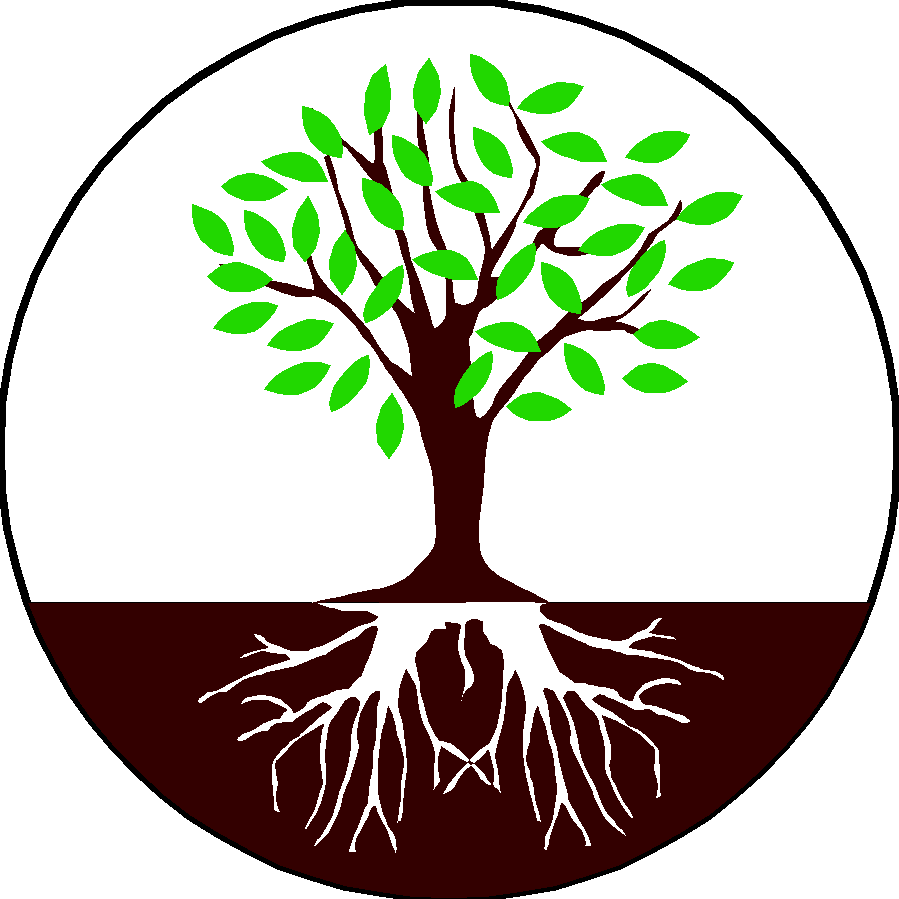 Честность, порядочность, принципиальность, прямолинейность, искренность,доброта, уважение к другим, неравнодушие, справедливость, нравственность, правдивость, прямота, открытость.Да, известно. Это беззлобный смех.Это безобидная насмешка.Это добрая шутка.Сатира всегда унижает, обижает того, о ком  идёт речь, указывает на его недостатки, высмеивает их, а юмор – это нечто безобидное, что-то вроде обычной шутки.Я думаю, что это сатирический рассказ.Больше сатирический, потому что автор высмеивает отрицательные качества человека.Да, изменился. Это смешной рассказ, но тема совсем не смешная.Я понял, что быть двуличным – плохо.А я понял, что в любой ситуации надо иметь своё мнение.Алексеева Г. Фомкина К.Мы пришли к выводу что: хамелеонство – это лицемерие и двуличие, и что это отрицательные качества человека;что, этот  рассказ больше сатирический, и автор высмеивает в нём человеческие пороки;мы узнали, что у Чехова есть много других замечательных рассказов.Диф. обучение.II,I - помощь учителяIII – самостоятельноII,I – с помощью учителяIII - самостоятельно II,I – с помощью учителя; по вопросамIII – самостоятельноII,I – с помощью учителя; по вопросамIII – самостоятельно